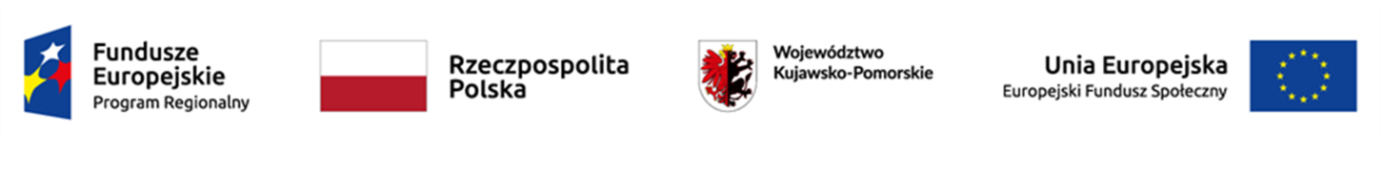 Załącznik nr 1 do Ogłoszenia o naborze 			 Klauzula informacyjna dla kandydatów do pracyNa podstawie art. 13 ust. 1 i 2 Rozporządzenia Parlamentu Europejskiego i Rady (UE) 2016/679 z 27 kwietnia 2016 r. w sprawie ochrony osób fizycznych w związku z przetwarzaniem danych osobowych i w sprawie swobodnego przepływu takich danych oraz uchylenia dyrektywy 95/46/WE (Dz.U.UE.L. z 2016r. Nr 119, s.1 ze zm.) - dalej: „RODO” informuję, że:Administratorem Państwa danych jest Burmistrz Radzynia Chełmińskiego, z siedzibą w Radzyniu Chełmińskim przy Pl. Towarzystwa Jaszczurczego 9, tel.: (56) 6886001, 6886087, 6886010Administrator wyznaczył Inspektora Ochrony Danych, z którym mogą się Państwo kontaktować we wszystkich sprawach dotyczących przetwarzania danych osobowych za pośrednictwem adresu email: iodo@radzynchelminski.eu lub pisemnie na adres Administratora. Państwa dane osobowe będą przetwarzane w celu przeprowadzenia postępowania rekrutacyjnego1,2. Podanie innych danych jest dobrowolne i następuje na podstawie Państwa zgody, która może zostać w dowolnym czasie wycofana.W związku z powyższym podstawę prawną przetwarzania Państwa danych osobowych stanowią:1art. 6 ust. 1 lit. c RODO w związku z art. 221 § 1 oraz § 3-5- ustawy z 26 czerwca 
1974 r. Kodeks pracy ( t.j. Dz.  U.  z  2020  r. poz. 1320.) oraz art. 6 i 11 ustawy z 21 listopada 2008 r. o pracownikach samorządowych ( t.j. Dz.  U.  z  2019  r. poz. 1282.);  2art. 6 ust. 1 lit. b RODO;art. 6 ust. 1 lit. a RODO. podanie innych danych w zakresie nieokreślonym przepisami prawa, zostanie potraktowane jako zgoda na przetwarzanie tych danych osobowych (art. 6 ust. 1 lit. a) RODO). Wyrażenie zgody w tym przypadku jest dobrowolne, a zgodę tak wyrażoną można odwołać w dowolnym czasie.Państwa dane zgromadzone w obecnym procesie rekrutacyjnym będą przechowywane przez okres 3 miesięcy od momentu zakończenia rekrutacji. Dokumenty osoby przyjętej do pracy załącza się do Akt osobowych; Protokół z wyboru przechowuje się wieczyście. W przypadku wyrażonej zgody dane będą przetwarzane do czasu jej cofnięcia.Państwa dane nie będą przetwarzane w sposób zautomatyzowany, w tym nie będą podlegać profilowaniu.Państwa dane nie będą przekazywane poza Europejski Obszar Gospodarczy (obejmujący Unię Europejską, Norwegię, Liechtenstein i Islandię).W związku z przetwarzaniem Państwa danych osobowych, przysługują Państwu następujące prawa:prawo dostępu do swoich danych oraz otrzymania ich kopii;prawo do sprostowania (poprawiania) swoich danych osobowych;prawo do ograniczenia przetwarzania danych osobowych;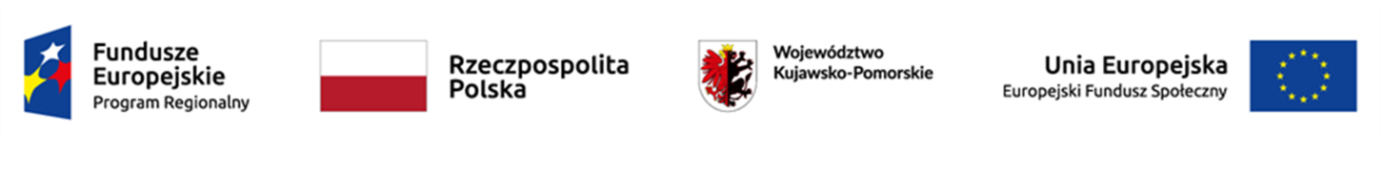 prawo wniesienia skargi do Prezesa Urzędu Ochrony Danych Osobowych 
(ul. Stawki 2, 00-193 Warszawa), w sytuacji, gdy uzna Pani/Pan, że przetwarzanie danych osobowych narusza przepisy ogólnego rozporządzenia o ochronie danych osobowych (RODO);w zakresie, w jakim podstawą przetwarzania Państwa danych osobowych jest zgoda, przysługuje Państwu prawo do jej wycofania. Wycofanie zgody nie ma wpływu na zgodność z prawem przetwarzania, którego dokonano na podstawie zgody przed jej wycofaniem.Podanie przez Państwa danych osobowych w zakresie wynikającym z art. 221 § 1 oraz § 3-5  Kodeksu pracy, jak również z ustawy z 21 listopada 2008 r. o pracownikach samorządowych jest niezbędne, aby uczestniczyć w postępowaniu rekrutacyjnym. Nieprzekazanie danych skutkować będzie niemożnością rozpatrzenia Państwa aplikacji złożonej w postępowaniu rekrutacyjnym. Państwa dane mogą zostać przekazane podmiotom zewnętrznym na podstawie zawartej umowy powierzenia między Administratorem a podmiotem zewnętrznym (dostawcy usług poczty elektronicznej, podmiotowi  zapewniającemu obsługę informatyczną programów księgowo-kadrowo-ewidencyjnych, podmiotom z zakresu doradztwa prawnego, służby BHP), a ponadto dane ujawniane są  upoważnionym przez Administratora osobom, Odbiorcami danych są również Poczta Polska w przypadku korespondencji prowadzonej listownie, a także inni odbiorcy wyłącznie na podstawie przepisów prawa.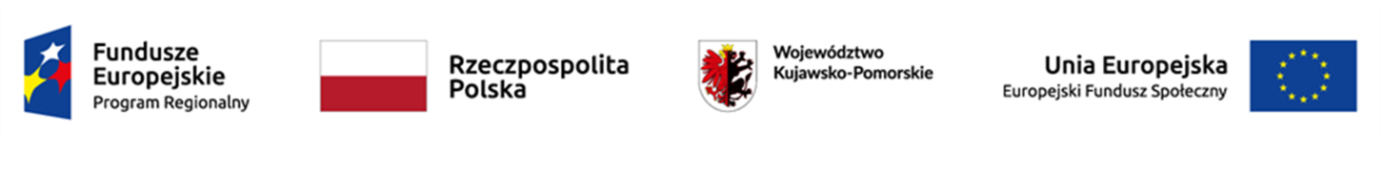 OświadczenieOświadczam, że zapoznałem/zapoznałam się z treścią klauzuli informacyjnej stanowiącej zał. Nr 1 do ogłoszenia o naborze.………............................data i wyraźny podpis 